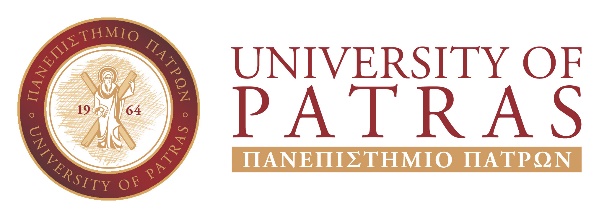                                                                                                                                      Patras   ……………...Letter of Intent Call Title: “3rd Call for H.F.R.I.’s Research Projects to Support Faculty Members & Researchers”Project Title: «……………………………………………………………..»Proposal Acronym: «……………….»With this letter I confirm on behalf of the University of Patras that we have the intention to collaborate with the Principal Investigator ……………….……………………., for the implementation of the specific project (if funded) entitled ‘………………………………………………….. and Acronym “……………”, under the framework of the “3rd Call for H.F.R.I.’s Research Projects to Support Faculty Members & Researchers”.  Within the framework of the implementation of the above named project will be used the following: (describe the work to undertake, the permanent staff and refer the equipment, infrastructures and/or other resources that will be used for the implementation of the project): - Staff, Department - Equipment,- Infrastructure- Specify resources to be usedThe duration of this collaboration estimated to ……  months.On behalf of University of Patras, GreeceChairman of the Management & Research Committee of ELKE (Special Account for Research Grants)Pavlos Avramidis, ProfessorVice Rector for Research and Development of the University of Patras